PLAYER REGISTRATION FORMCaptain Name  _____________________________________________________________________________________Email   ______________________________________________		Cell Phone Number  ______________________(Personal information will be used for tournament registration and notifications for this event only)Shotgun Start Time		   8:00 AM Entry Fee $75	   1:30 PM Entry Fee $75	$__________________	Mulligan (limit 1 per player)					  $5 per player		$__________________3-Par Poker Game						  $10 per player		$__________________Putting Contest							  $5 per chance		$__________________Additional chances on Prize Drawing	Qty   _____		  $5 per chance  		$__________________Total  (make checks payable to United Way)							$__________________SUBMIT PAYMENTS 	Online at https://www.classy.org/event/golf-tournament-carthage-area-united-way/e410310 
                                                or via mail to Carthage Area United Way, P.O. Box 250, Carthage MO 64836 referencing Golf Tournament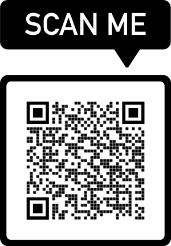 Other Players on Team:   Player 2 Name  _____________________________________________________________________________________Email   ______________________________________________		Cell Phone Number  ______________________Player 3 Name  _____________________________________________________________________________________Email   ______________________________________________		Cell Phone Number  ______________________Player 4 Name  _____________________________________________________________________________________Email   ______________________________________________		Cell Phone Number  ______________________